16-ое   заседание 27-го созываҠАРАР                                                                          РЕШЕНИЕ       28 март  2017 йыл                                                                   28 марта  2017  года №81       Об утверждении Положения об организации ритуальных услуг,погребения, похоронного дела и содержания кладбищ на территории сельского поселения Султанбековский сельсовет муниципального района Аскинский район Республики БашкортостанВ соответствии с требованиями федеральных законов от 06.10.2003 г. № 131-ФЗ «Об общих принципах организации местного самоуправления в Российской Федерации», от 12.01.1996г. № 8-ФЗ «О погребении и похоронном деле», Закон Республики Башкортостан от 25 декабря 1996 года N 63-з "О погребении и похоронном деле в Республике Башкортостан" Совет Сельского поселения Султанбековский сельсовет муниципального района Аскинский район Республики Башкортостан, р е ш и л:1. Признать утратившим силу решение Совета сельского поселения Султанбековский сельсовет муниципального района Аскинский район Республики Башкортостан от 16.08.2013 года №59 «Об утверждении Положения об организации ритуальных услуг и содержания мест захоронения на территории сельского поселения Султанбековский сельсовет муниципального района Аскинский район Республики Башкортостан».2. Утвердить «Положение об организации ритуальных услуг, погребении, похоронного дела и содержании кладбищ на территории сельского поселения Султанбековский  сельсовет муниципального района Аскинский район Республики Башкортостан»  согласно приложения. 3. Настоящее решение вступает в силу со дня его опубликования.4.  Обнародовать настоящее решение путем размещения  на информационном стенде в здании администрации  сельского поселения Султанбековский сельсовет муниципального района Аскинский район Республики Башкортостан по адресу:  д.Султанбеково, ул. Центральная, д.33 и в сети общего доступа «Интернет» на официальном сайте администрации сельского поселения Султанбековский сельсовет  муниципального района Аскинский район Республики Башкортостан:  «www.sultanbek04sp.ru».5. Контроль  исполнения  настоящего решения возложить на постоянную комиссию Совета сельского поселения Султанбековский сельсовет муниципального района Аскинский район  Республики Башкортостан по бюджету, налогам, вопросам муниципальной собственности, по развитию предпринимательства, земельным вопросам, благоустройству и экологииГлавасельского поселения Султанбековский сельсовет муниципального района Аскинский районРеспублики Башкортостан                                                                                                           _________Суфиянов И.ВПриложение к решению Совета сельского поселения Султанбековский сельсоветмуниципального района	Аскинский районРеспублики Башкортостан  от «28» марта 2017  года №81Положение  об организации ритуальных услуг, погребении, похоронного дела и содержании кладбищ на территории сельского поселения Султанбековский  сельсовет муниципального района Аскинский район Республики БашкортостанНастоящее Положение разработано в соответствии с Федеральным законом от 06.10.2003 г. № 131-ФЗ «Об общих принципах организации местного самоуправления в Российской Федерации», Федеральным законом от12.01.1996г. № 8-ФЗ «О погребении и похоронном деле», Законом Республики Башкортостан от 25 декабря 1996 года № 63-з "О погребении и похоронном деле в Республике Башкортостан", иными нормативными правовыми актами, регулирующими организацию похоронного дела. Настоящее Положение устанавливает на территории сельского поселения Султанбековский  сельсовет муниципального района Аскинский район Республики Башкортостан принципы регулирования отношений, связанных с погребением умерших (погибших), определяет порядок организации похоронного дела, порядок предоставления ритуальных услуг и правила содержания мест погребения.1. Основные понятия, используемые в настоящем ПоложенииВ целях настоящего Положения используются следующие понятия:услуги по погребению – установленный законодательством Российской Федерации перечень ритуальных услуг, оказание которых (на безвозмездной основе или за плату) относится к ведению специализированной службы по вопросам похоронного дела;гарантированный перечень услуг по погребению – минимальный перечень услуг, оказание которого гарантируется специализированной службой по вопросам похоронного дела при погребении;места погребения – отведенные в соответствии с этическими, санитарными и экологическими требованиями участки земли с сооружаемыми на них кладбищами для захоронения тел (останков) умерших, стенами скорби для захоронения урн с прахом умерших (пеплом после сожжения тел (останков) умерших, далее – прах), крематориями для предания тел (останков) умерших огню, а также иными зданиями и сооружениями, предназначенными для осуществления погребения умерших;зона захоронения – основная функциональная часть территории кладбища, где осуществляется погребение, в том числе захоронение урн с прахом;места захоронения – земельные участки, предоставляемые в зоне захоронения кладбища для погребения;одиночные захоронения – места захоронения, предоставляемые на территории общественных кладбищ для погребения умерших (погибших) (далее – умерших), не имеющих супруга, близких родственников, иных родственников, либо законного представителя умершего;родственные захоронения – места захоронения, предоставляемые на безвозмездной основе, на территории общественных кладбищ для погребения умершего таким образом, чтобы гарантировать погребение на этом же земельном участке умершего супруга или близкого родственника;семейные (родовые) захоронения – места захоронения, предоставляемые на платной основе (с учетом места родственного захоронения) на общественных и военных мемориальных кладбищах для погребения трех и более умерших близких родственников, иных родственников;уполномоченный орган местного самоуправления в сфере погребения и похоронного дела – администрация сельского поселения Султанбековский  сельсовет муниципального района Аскинский район Республики Башкортостан;члены семьи – лица, связанные родством (свойством), совместно проживающие и ведущие совместное хозяйство;специализированная служба по вопросам похоронного дела – организация, определенная в соответствии с действующим законодательством, на которую возлагается обязанность по оказанию услуг по погребению умерших.2. Право лица на достойное отношение к его телу после смерти2.1. Волеизъявление лица о достойном отношении к его телу после смерти (далее – волеизъявление умершего) – пожелание, выраженное в устной форме в присутствии свидетелей или в письменной форме:- о согласии или несогласии быть подвергнутым патологоанатомическому вскрытию;- о согласии или несогласии на изъятие органов и (или) тканей из его тела;- быть погребенным на том или ином месте, по тем или иным обычаям или традициям, рядом с теми или иными ранее умершими;- быть подвергнутым кремации;- о доверии исполнить свое волеизъявление тому или иному лицу.2.2. Действия по достойному отношению к телу умершего должны осуществляться в полном соответствии с волеизъявлением умершего, если не возникли обстоятельства, при которых исполнение волеизъявления умершего невозможно, либо иное не установлено законодательством Российской Федерации.2.3. В случае отсутствия волеизъявления умершего, право на разрешение действий, указанных в пункте 2.1 настоящего Положения, имеют супруг, близкие родственники (дети, родители, усыновленные, усыновители, родные братья и родные сестры, внуки, дедушка, бабушка), иные родственники, либо законный представитель умершего, а при отсутствии таковых – иные лица, взявшие на себя обязанность осуществить погребение умершего.3. Исполнители волеизъявления умершего3.1. Исполнителями волеизъявления умершего являются лица, указанные в его волеизъявлении, при их согласии взять на себя обязанность исполнить волеизъявление умершего. В случае отсутствия в волеизъявлении умершего указания на исполнителей волеизъявления, либо в случае их отказа от исполнения волеизъявления умершего, осуществить организацию погребения умершего имеют право супруг, дети, родители, усыновленные, усыновители, родные братья и родные сестры, внуки, дедушка, бабушка, иные родственники, либо законный представитель умершего. В случае мотивированного отказа кого-либо из указанных лиц от исполнения волеизъявления умершего, оно может быть исполнено иным лицом, взявшим на себя обязанность осуществить погребение умершего.3.2. Лицо, взявшее на себя обязанность осуществить погребение умершего, должно осуществить весь процесс организации погребения, в том числе оформление документов, необходимых для погребения, получение справки о смерти, гербового свидетельства о смерти, пособия на погребение.3.3. В случае отсутствия лиц, взявших на себя обязанность осуществить погребение умершего, погребение умершего осуществляется специализированной службой по вопросам похоронного дела.4. Исполнение волеизъявления умершего о погребении4.1. На территории сельского поселения Султанбековский  сельсовет  муниципального района Аскинский район Республики Башкортостан  каждому человеку после его смерти гарантируется погребение с учетом его волеизъявления.4.2. Гражданам Российской Федерации, постоянно проживающим на территории сельского поселения Султанбековский  сельсовет  муниципального района Аскинский район Республики Башкортостан, гарантируется бесплатное предоставление участка земли на одном из общественных кладбищ с учетом волеизъявления умершего о погребении его тела (останков) или праха.4.3. Исполнение волеизъявления умершего о погребении его тела (останков) или праха на указанном им месте погребения рядом с ранее умершими гарантируется при наличии на указанном месте погребения свободного участка земли или могилы, ранее умершего близкого родственника либо ранее умершего супруга. В иных случаях возможность исполнения волеизъявления умершего о погребении его тела (останков) или праха на указанном им месте погребения определяется специализированной службой по вопросам похоронного дела с учетом места смерти, наличия на указанном месте погребения свободного участка земли, а также с учетом заслуг умершего.5. Гарантии при осуществлении погребенияСупругу, близким родственника, иным родственникам, законному представителю умершего или иному лицу, взявшему на себя обязанность осуществить погребение умершего, гарантируется:- выдача документов, необходимых для погребения умершего, в течение суток с момента установления причины смерти;- перевозка транспортом специализированной службы по вопросам похоронного дела тела умершего в морг, при этом выдача тела умершего по требованию супруга, близких родственников, иных родственников законного представителя умершего или иного лица, взявшего на себя обязанность осуществить погребение умершего, не может быть задержана на срок более двух суток с момента установления причины смерти;- предоставление возможности нахождения тела умершего в морге бесплатно до семи суток с момента установления причины смерти в случае, если супруг, близкие родственники, иные родственники, законный представитель умершего или иное лицо, взявшее на себя обязанность осуществить погребение умершего, извещены о смерти, но существуют обстоятельства, затрудняющие осуществление ими погребения. В случае поиска супруга, близких родственников, иных родственников либо законного представителя умершего этот срок может быть увеличен до четырнадцати дней.6. Гарантированный перечень услуг по погребению.6.1. Супругу, близким родственникам, иным родственникам, законному представителю или иному лицу, взявшему на себя обязанность осуществить погребение умершего (погибшего), гарантируется оказание следующего перечня услуг по погребению:6.1.1 оформление документов, необходимых для погребения;6.1.2 предоставление и доставка гроба и других предметов, необходимых для погребения;6.1.3. перевозка тела (останков) умершего на кладбище (в крематорий);6.1.4. погребение (кремация с последующей выдачей урны с прахом).6.2. Стоимость услуг, предоставляемых согласно гарантированному перечню услуг по погребению, (за исключением указанных в пункте 6.1.1.) утверждается Советом сельского поселения Султанбековский  сельсовет  муниципального района Аскинский район Республики Башкортостан  по согласованию с соответствующими отделениями Пенсионного фонда Российской Федерации и Фонда социального страхования Российской Федерации и уполномоченным Правительством Республики Башкортостан.6.3. Стоимость услуг, предоставляемых согласно гарантированному перечню услуг по погребению умерших, не работавших и не являющихся пенсионерами, мертворожденных детей по истечении 154 дней беременности возмещается специализированной службе по вопросам похоронного дела за счет средств местного бюджета 6.4. Оплата стоимости услуг, предоставляемых сверх гарантированного перечня услуг по погребению, производится за счет средств лица, взявшего на себя обязанность осуществить погребение умершего.7. Критерии качества предоставляемых услуг по погребению7.1. Качество гарантированных услуг по погребению, оказываемых супругу, близким родственникам, иным родственникам, законному представителю или иному лицу, взявшему на себя обязанность осуществить погребение умершего, специализированной службой по вопросам похоронного дела должно соответствовать следующим требованиям:- оформление документов, необходимых для погребения, в течение двух суток с момента обращения в специализированную службу по вопросам похоронного дела;- осуществление приема заказа на организацию и проведение похорон, включающее: уточнение, в каком морге (доме) находится тело умершего, даты и времени похорон, маршрута следования траурной процессии, размера одежды, роста покойного, оформление заказа на услуги автокатафалка;- подготовка тела умершего к погребению, включающее: проведение санитарной подготовки тела к погребению (омовение) и его облачение, сохранение (бальзамирование) и восстановление внешнего вида тела умершего (косметические услуги), парикмахерские услуги;- предоставление деревянного гроба, обитого снаружи и внутри тканью;- установка ритуального регистрационного знака с надписью (Ф.И.О. погребенного, год рождения, год смерти);- получение предметов похоронного ритуала на складе салона-магазина, погрузка их в автомашину, переезд от специализированной службы до адресата и обратно, выгрузка предметов похоронного ритуала из автомашины;- устройство могилы (в том числе для захоронения урны с прахом), включающее: разметку места захоронения для рытья могилы, расчистку места захоронения от снега в зимнее время, копку могилы ручным способом, зачистку поверхности дна и стенок могилы вручную;- погребение, включающее: вынос гроба из автокатафалка и доставка его до места захоронения, ожидание проведения траурного обряда, закрытие крышки гроба и опускание гроба в могилу (опускание урны с прахом), засыпку могилы грунтом, устройство надмогильного холма, установку надгробного ритуального регистрационного знака.8. Градостроительные, санитарные и экологические требования к размещению мест погребения8.1. Выбор земельного участка для размещения места погребения осуществляется в соответствии с правилами застройки поселения с учетом гидрологических характеристик, особенностей рельефа местности, состава грунтов, предельно допустимых экологических нагрузок на окружающую природную среду, а также в соответствии с санитарными правилами и нормами, и должен обеспечивать предельно долгий срок существования места погребения.8.2. При нарушении санитарных и экологических требований к содержанию места погребения органы местного самоуправления сельского поселения Султанбековский  сельсовет  муниципального района Аскинский район Республики Башкортостан  обязаны приостановить или прекратить деятельность на месте погребения и принять меры по устранению допущенных нарушений и ликвидации неблагоприятного воздействия места погребения на окружающую природную среду и здоровье человека, а также по созданию нового места погребения.8.3. Отвод земельного участка для размещения места погребения осуществляется органами местного самоуправления в соответствии с земельным законодательством, а также в соответствии с проектной документацией, утвержденной в порядке, установленном законодательством Российской Федерации и законодательством Республики Башкортостан.8.4. На общественных кладбищах погребение может осуществляться с учетом вероисповедальных, воинских и иных обычаев и традиций.8.5. На территории общественных кладбищ в целях увековечивания памяти умерших граждан, имеющих заслуги перед Российской Федерацией, Республики Башкортостан, сельским поселением Султанбековский  сельсовет  муниципального района Аскинский район Республики Башкортостан , могут быть предусмотрены на основании решения уполномоченного органа в сфере погребения и похоронного дела обособленные земельные участки (зоны) для почетных захоронений.8.6. Устанавливаются следующие размеры бесплатно предоставляемой площади для погребения:- под захоронение тела в гробу размер места одиночного захоронения составляет 2,5м х 2,0м х 1,0м (длина, глубина, ширина);- под захоронение урны с прахом в землю (за исключением случаев подзахоронения в родственную могилу) размер предоставляемого места захоронения составляет 0,75м х 0,4м х 0,75м (длина, глубина, ширина);- площадь родственного захоронения не может превышать 5 кв.м.9. Социальное пособие на погребение. Единовременная материальная помощь9.1. В случае, если погребение осуществлялось за счет средств лиц, взявших на себя обязанность осуществить погребение умершего, то указанным лицам выплачивается социальное пособие. Порядок назначения и выплаты социального пособия на погребение, финансирования расходов, предусмотренных на указанные цели, устанавливаются Правительством Республики Башкортостан.9.2. Лицам, указанным в п.9.1., имеющим место жительства в Республики Башкортостан, выплачивается единовременная материальная помощь за счет средств бюджета Республики Башкортостан. Порядок назначения и выплаты единовременной материальной помощи, финансирования расходов, предусмотренных на указанные цели, а также перечень видов доходов, учитываемых при расчете среднедушевого дохода семьи и дохода одиноко проживающего гражданина для оказания им единовременной помощи на погребение, устанавливаются Правительством Республики Башкортостан.10. Гарантии погребения умерших (погибших), не имеющих супруга, близких родственников, иных родственников либо законного представителя.10.1. Погребение умерших, не имеющих супруга, близких родственников, иных родственников либо законного представителя умершего, осуществляется специализированной службой по вопросам похоронного дела в соответствии с перечнем услуг по погребению, включающим:- оформление документов, необходимых для погребения;- облачение тела;- предоставление гроба;- перевозку умершего на кладбище (в крематорий);- погребение (копка могилы для погребения и оказание комплекса услуг по погребению (в том числе захоронение урны с прахом), установка похоронного ритуального регистрационного знака).10.2. Погребение умерших (погибших), личность которых не установлена органами внутренних дел в определенные законодательством Российской Федерации сроки, осуществляется специализированной службой по вопросам похоронного дела с согласия указанных органов путем предания земле на определенных для таких случаев участках общественных кладбищ в соответствии с перечнем услуг по погребению, включающим:- оформление документов, необходимых для погребения;- облачение тела;- предоставление гроба;- перевозку умершего на кладбище (в крематорий);- погребение (копка могилы для погребения и оказание комплекса услуг по погребению (в том числе захоронение урны с прахом), установка похоронного ритуального регистрационного знака).10.3. Погребение умерших (погибших), не имеющих супруга, близких родственников, иных родственников либо законного представителя умершего, находящихся в моргах медицинских учреждений, осуществляется в следующем порядке:- медицинское учреждение после получения согласия органов внутренних дел на погребение умершего (погибшего) оформляет врачебное свидетельство о смерти, справку о наличии в органах ЗАГС актовой записи о смерти, сопроводительное письмо о погребении умершего (погибшего) на имя руководителя специализированной службы по вопросам похоронного дела за подписью главного врача медицинского учреждения (или лица, исполняющего обязанности главного врача), направляет вышеперечисленные документы в специализированную службу по вопросам похоронного дела. Медицинское учреждение обеспечивает обмывку, облачение тела, укладку его в гроб и выдачу гроба с телом для погребения специализированной службе по вопросам похоронного дела;- специализированная служба по вопросам похоронного дела доставляет гроб и облачение в морг медицинского учреждения, осуществляет перевозку гроба с телом из морга на кладбище и погребение.10.4. Стоимость услуг по погребению лиц, указанных в п.10.1. настоящего Положения, определяется Советом сельского поселения Султанбековский  сельсовет  муниципального района Аскинский район Республики Башкортостан  и возмещается специализированной службе по вопросам похоронного дела в порядке, установленном пунктами 6.2. и 6.3. настоящего Положения.11. Организация похоронного дела11.1. Организация похоронного дела на территории сельского поселения Султанбековский  сельсовет муниципального района Аскинский район Республики Башкортостан  осуществляется органами местного самоуправления сельского поселения Султанбековский сельсовет. Погребение умершего и оказание услуг по погребению осуществляются специализированной службой по вопросам похоронного дела.12. Создание и организация места погребения12.1. Решение о создании места погребения (общественных кладбищ) принимается администрацией сельского поселения Султанбековский  сельсовет муниципального района Аскинский район Республики Башкортостан.  12.2. Погребение умерших (погибших) на территории  сельского поселения Султанбековский  сельсовет муниципального района Аскинский район Республики Башкортостан  осуществляется на специально отведенных для этих целей в соответствии с санитарными, экологическими и иными требованиями участках земли, с сооружаемыми на них кладбищами для погребения тел (останков) умерших, а также иными зданиями и сооружениями, предназначенными для осуществления деятельности по погребению.12.3. Создаваемые, а также существующие места погребения не подлежат сносу и могут быть перенесены только по разрешению администрации сельского поселения Султанбековский  сельсовет муниципального района Аскинский район Республики Башкортостан  в случае угрозы постоянных затоплений и других стихийных бедствий.12.4. Кладбища, расположенные на территории сельского поселения Султанбековский  сельсовет муниципального района Аскинский район Республики Башкортостан, являются муниципальной собственностью. Содержание и эксплуатация кладбищ осуществляются организацией, определенной в установленном порядке по конкурсу (далее – организация, управляющая кладбищем).12.5. Погребение умерших (погибших) участников Великой Отечественной войны, ветеранов боевых действий, инвалидов войны, ветеранов военной службы производится в соответствии со статьей 24 Федерального закона Российской Федерации «О ветеранах».12.6. Погребение умершего (погибшего) в существующее родственное захоронение разрешается по прошествии 20 лет с момента предыдущего погребения при письменном согласии лица, на которое зарегистрировано захоронение.12.7. На свободном участке родственного захоронения погребение разрешается с письменного согласия лица, на которое зарегистрировано захоронение.2.8. Погребение урн с прахом в землю на родственных захоронениях разрешается независимо от срока предыдущего погребения.12.9. Обязанности по содержанию, благоустройству и ремонту расположенных на территории кладбища одиночных захоронений, а также захоронений и памятников погибшим при защите Отечества, возлагаются на организацию, управляющую кладбищем.12.10. Обязанности по содержанию, благоустройству и ремонту расположенных на территории кладбища почетных, братских (общих) захоронений в случаях, если погребение осуществлялось за счет средств федерального, областного, местного бюджетов, а также иных захоронений и памятников, находящихся под охраной государства, возлагается на организацию, управляющую кладбищем.12.11. В случаях, не предусмотренных пунктами 12.11. и 12.12. настоящего Положения, обязанности по содержанию и благоустройству мест захоронения, в том числе по ремонту надмогильных сооружений (надгробий) и оград, осуществляют лица, на которых зарегистрированы места захоронений.12.12. В границах земельного участка, предоставленного для захоронения, разрешается посадка живой зеленой изгороди из кустарника, цветов, установка надмогильных сооружений.12.13. При неопрятном и запущенном состоянии захоронения (могилы), отсутствии действий по благоустройству захоронения (могилы) со стороны лица, ответственного за захоронение, или при отсутствии сведений о захоронении (могиле) в течение двух лет, захоронение (могила) признается бесхозным в порядке, установленном администрацией сельского поселения Султанбековский  сельсовет муниципального района Аскинский район Республики Башкортостан.12.14. Погребение на захоронениях (в могилах), признанных бесхозными, осуществляется на общих основаниях.12.15. Каждое захоронение регистрируется в книге регистрации захоронений с указанием номеров квадрата, ряда и могилы, с отметкой в удостоверении о захоронении. Перерегистрация захоронения на другое лицо рассматривается в каждом отдельном случае.12.16. Книга регистрации захоронений является документом строгой отчетности и относится к делам с постоянным сроком хранения. Книгу регистрации захоронений ведет организация, управляющая кладбищем.12.17. Эксгумация останков умерших производится в соответствии с требованиями, установленными законодательством Российской Федерации.12.18. Транспортировка тел (останков) умерших за пределы сельского поселения Султанбековский  сельсовет муниципального района Аскинский район Республики Башкортостан  железнодорожным, авиационным, автомобильным или иными видами транспорта производится в зависимости от дальности транспортировки до места погребения и вида транспорта в обычных (деревянных) или цинковых гробах в соответствии с требованиями, установленными законодательством Российской Федерации.12.19. Осквернение и уничтожение мест погребения влечет ответственность, предусмотренную законодательством Российской Федерации.13. Порядок оформления захоронения13.1. Прием заказов на погребение производится специализированной службой по вопросам похоронного дела после регистрации смерти в актовых записях органов ЗАГС. Время и место погребения по согласованию с лицом, взявшим на себя обязанность осуществить погребение умершего, устанавливается при оформлении заказа.13.2. Оформление заказа на погребение умершего (погибшего) производится при наличии у лица, взявшего на себя обязанность осуществить погребение умершего:- подлинного гербового свидетельства о смерти умершего (погибшего);- документа, удостоверяющего личность, либо гарантийного письма и доверенности, если обязанность по организации похорон возложена на юридическое лицо.13.3. Разрешение на погребение умершего (погибшего) в существующую могилу или родственное захоронение предоставляется при наличии у лица, взявшего на себя обязанность осуществить погребение умершего:- подлинного гербового свидетельства о смерти умершего (погибшего);- подлинного гербового свидетельства о смерти ранее умершего (умерших);- документов, подтверждающих близкое родство между умершим (погибшим) и ранее умершим (умершими);- удостоверения о захоронении;- письменного согласия на погребение умершего (погибшего) от лица, ответственного за захоронение. Заключение о возможности погребения умершего (погибшего) в могилу или родственное захоронение составляется сотрудником организации, управляющей кладбищем, в присутствии лица, взявшего на себя обязанность осуществить погребение умершего, после совместного обследования родственного захоронения (могилы).14. Порядок установки надмогильных сооружений14.1. Работы на кладбищах, связанные с установкой, демонтажем, ремонтом или заменой надмогильных сооружений, производятся с письменного разрешения организации, управляющей кладбищем. Запрещается установка надмогильных сооружений в зимний период.14.2. Разрешение на установку, демонтаж, ремонт или замену надмогильных сооружений выдается организацией, управляющей кладбищем, лицу, на которое зарегистрировано захоронение, или по его письменному поручению иному лицу на основании следующих документов:- заявления на имя руководителя организации, управляющей кладбищем;- удостоверения захоронения;- документа об изготовлении (приобретении) надмогильного сооружения.14.3. Надмогильные сооружения устанавливаются только в пределах отведенного земельного участка для захоронения.14.4. Граждане, допустившие самовольное использование земельных участков, обязаны устранить нарушения в течение 20 дней с момента их письменного предупреждения организацией, управляющей кладбищем.14.5. Надмогильные сооружения, установленные за пределами отведенного земельного участка или установленные без разрешения, подлежат снятию после предупреждения лица, на которое зарегистрировано захоронение. Снятие надгробных сооружений производится работниками организации, управляющей кладбищем, с отнесением затрат на виновных лиц. Возврат снятых надмогильных сооружений их владельцам производится в течение одного месяца с момента предупреждения о снятии, при условии компенсации ими затрат по снятию надмогильных сооружений.14.6. Установленные гражданами (организациями) надмогильные сооружения являются их собственностью.14.7. Надписи на надмогильных сооружениях должны соответствовать сведениям о действительно захороненных в данном месте умерших.14.8. Установленные памятники и надмогильные сооружения подлежат обязательной регистрации в книге регистрации установки надмогильных сооружений с отметкой в удостоверении о захоронении.14.9. Книга регистрации установки надмогильных сооружений является документом строгой отчетности и относится к делам с постоянным сроком хранения. Книгу регистрации установки надмогильных сооружений ведет организация, управляющая кладбищем.14.10. Собственники надмогильных сооружений имеют право застраховать их на случай утраты или повреждения в установленном законодательством порядке.15. Правила посещения кладбищ15.1. Кладбища открыты для посещений ежедневно.15.2. На территории кладбищ посетители должны соблюдать общественный порядок и тишину.15.3. На территории кладбищ запрещается:- выгул собак, выпас домашних животных, ловля птиц;- разведение костров, добыча песка и глины, резка дерна;- нахождение после закрытия;- раскопка грунта, складирование запасов строительных и других материалов;- повреждение зеленых насаждений, цветов;- проезд на автомобилях, мотоциклах, велосипедах и других средствах передвижения;- свалка мусора вне контейнерных площадок.15.4. Граждане, осуществившие захоронение, обязаны содержать надмогильные сооружения в надлежащем состоянии.15.5. Торговля цветами, материалами для благоустройства мест захоронения осуществляется в местах, отведенных для этих целей организацией, управляющей кладбищем.16. Обязанности организации, управляющей кладбищем16.1. Организация, управляющая кладбищем, обязана обеспечивать:- содержание, эксплуатацию, благоустройство, реконструкцию, текущий и капитальный ремонт кладбища;- охрану кладбища;- предоставление по заявкам специализированной службы по вопросам похоронного дела мест захоронения (за исключением мест для создания семейных (родовых) захоронений и почетных захоронений;- предоставление по заявлениям граждан мест для родственных захоронений и захоронений урн с прахом (при наличии соответствующих документов);- предоставление на основании распоряжения уполномоченного исполнительного органа в сфере погребения и похоронного дела мест для создания семейных (родовых) захоронений и почетных захоронений;- проведение инвентаризации мест захоронения в порядке, установленном уполномоченным органом в сфере погребения и похоронного дела;- осуществление иных функций, установленных федеральными законами и иными нормативными правовыми актами Республики Башкортостан, правовыми актами органов местного самоуправления сельского поселения Султанбековский  сельсовет муниципального района Аскинский район Республики Башкортостан;- своевременную подготовку могил;- работу поливочного водопровода, систематическую уборку дорожек общего пользования, проходов и других участков хозяйственного назначения (кроме могил);- оказание услуг по уходу за могилой, установке надмогильных сооружений и уходу за ними;- предоставление гражданам на прокат инвентаря для ухода за могилой (лопат, ведер, леек и др.);- соблюдение установленных норм и правил захоронения;- постоянное содержание в надлежащем порядке братских могил и могил, находящихся под охраной государства;- взимание платы за услуги через кассу кладбища;- наличие «Книги отзывов и предложений» и предоставление вышеуказанной книги по первому требованию граждан;- соблюдение правил пожарной безопасности.17. Ответственность.Лица, виновные в нарушении данного Положения, несут ответственность в соответствии с законодательством Российской Федерации.БАШҠОРТОСТАН РЕСПУБЛИКАҺЫАСҠЫН  РАЙОНЫМУНИЦИПАЛЬ РАЙОНЫНЫҢСОЛТАНБӘК АУЫЛ СОВЕТЫАУЫЛ  БИЛӘМӘҺЕ СОВЕТЫ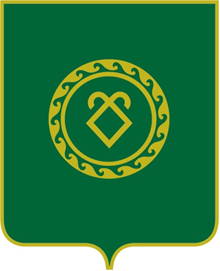 СОВЕТ СЕЛЬСКОГО ПОСЕЛЕНИЯСУЛТАНБЕКОВСКИЙ СЕЛЬСОВЕТМУНИЦИПАЛЬНОГО РАЙОНААСКИНСКИЙ РАЙОНРЕСПУБЛИКИ  БАШКОРТОСТАН